363101, Республика Северная Осетия – Алания, с.Куртат, ул. 50 лет Октября, 10; тел./ факс: 8(86738) 2-71-81; 2-71-82http://www.ams-kurtat.ru, e-mail: amskurtat@mail.ruП О С Т А Н О В Л Е Н И Еот «14»марта 2023 года    с. Куртат№6Об утверждении «Положения о порядке расходования средств резервного фонда администрации Куртатского сельского поселения муниципального образования Пригородный район»В соответствии с пунктом 6 статьи 81 Бюджетного кодекса Российской Федерации от 31 июля 1998 г. №145–ФЗ иПоложения о бюджетном процессе в Куртатском сельском поселении,  утвержденного  Решением Собрания представителей Куртатского сельского поселения от 07.06.2019 №28,постановляю:Утвердить прилагаемое «Положение о порядке расходования средств резервного фонда администрации Куртатского сельского поселения Пригородного района РСО-Алания  (далее Положение).Разместить настоящее постановление на официальном сайте администрации Куртатского сельского поселения и обнародовать на информационных стендах Куртатского сельского поселения.  Настоящее постановление вступает в силу с момента его официального обнародования. Контроль исполнения настоящего постановления оставляю за собой.Глава администрации Куртатскогосельского  поселения                                                                      И.Х.ХадзиевПриложение к постановлению Куртатского сельского поселения  «14» марта 2023г. №6Об утверждении «Положения о порядке расходования средств резервного фонда администрации Куртатского сельского поселения муниципального образования Пригородный район»1. Настоящее Положение разработано в соответствии со статьей 81 Бюджетного кодекса Российской Федерации от 31 июля 1998 г. №145 –ФЗ и устанавливает порядок выделения и использования средств резервного фонда администрации Куртатского сельского поселения Пригородного района РСО-Алания.	2. Резервный фонд администрации Куртатского сельского поселения Пригородного района РСО-Алания создается для финансирования непредвиденных расходов и мероприятий местного значения, не предусмотренных в бюджете сельского поселения на соответствующий финансовый год.3. Объем резервного фонда администрации сельского поселения определяется решением о бюджете Куртатского сельского поселения на соответствующий год.4. Средства резервного фонда администрации Куртатского сельского поселения расходуются на финансирование:- проведения аварийно-восстановительных работ по ликвидации последствий стихийных бедствий и других чрезвычайных ситуаций, в том числе эпидемий, имевших место в текущем финансовом году;-иные непредвиденные расходы, не предусмотренные бюджетом района.5. Средства из резервного фонда администрации Куртатского сельского поселения выделяются на основании распоряжения главы администрации Куртатского сельского поселения. 6. Средства из резервного фонда администрации Куртатского сельского поселения выделяются на финансирование мероприятий по ликвидации чрезвычайных ситуаций только местного уровня. 7. Администрация Куртатского сельского поселения ежеквартально информирует Собрание представителей Куртатского сельского поселения о расходовании средств резервного фонда с отчетом об исполнении бюджета Куртатского сельского поселения.	8. Контроль за целевым использованием средств резервного фонда осуществляется администрацией Куртатского сельского поселения.УæрæсейыФедерациРеспубликæЦæгатИрыстон – АланиГорæтгæрон районы Куырттатыхъæуыбынæттонхиуынаффæйадыадминистраци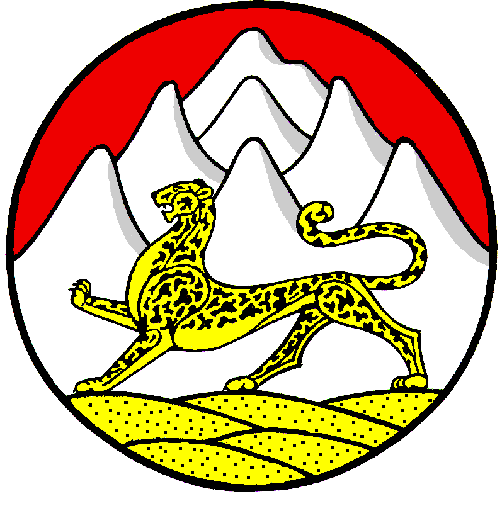 Российская ФедерацияРеспубликаСеверная Осетия – АланияАдминистрация местного самоуправленияКуртатского сельского поселения Пригородного района